       ТОС         «Надежда»ТОС - это диалог граждан и власти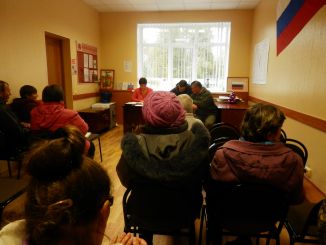 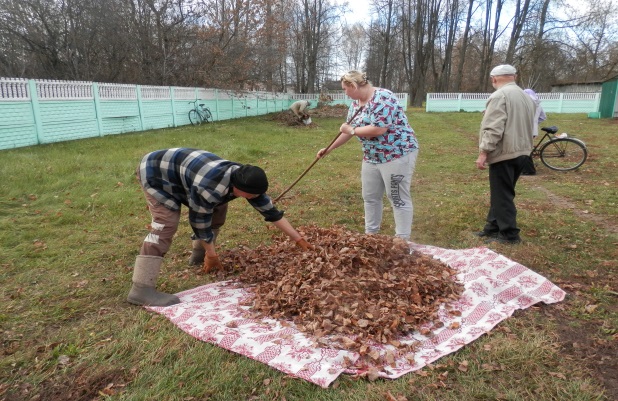 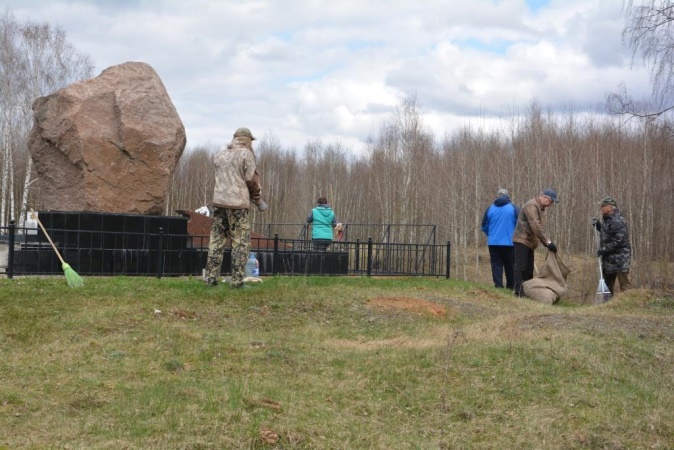 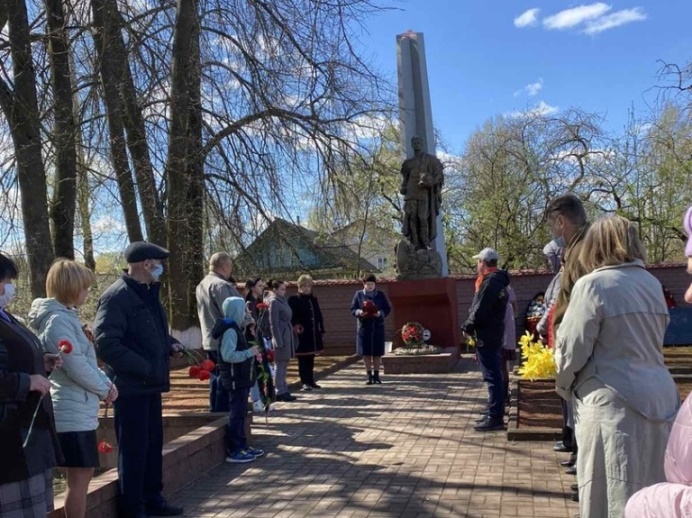 ВАЖНОРешая вопросы, связанные с благоустройством территории, заботясь об улучшении бытовых условий в сельской местности, организуя культурно-развлекательные мероприятия, такие инициативные органы местного самоуправления, как в селе Понизовье,  повышают уровень культуры и быта российской глубинки. Жители села Понизовье  знают, что благополучие во многом зависит от них самих, поверили в собственные силы, осознали, что решать многие вопросы гораздо легче совместно, чем в одиночку. В ходе рабочих встреч председателя ТОС «Надежда» и Главы Понизовского сельского поселения обсуждался  ремонт объекта культурного наследия - «Братской могилы 588 советских воинов и партизан, погибших в 1941 – 1943 гг. в боях с немецко–фашистскими захватчиками», расположенного по адресу: Смоленская область, Руднянский район, с. Понизовье, ул. К.Н. Чибисова. За воинскими захоронениями всегда ухаживают и занимаются их благоустройством, но время от времени они требуют серьезного ремонта. Было принято решение  о вступлении в федеральную целевую программу «Увековечивание памяти погибших при защите Отечества на 2019-2024 годы» и в результате этого Администрации Понизовского сельского поселения была выделена субсидия в размере 613646 рублей на текущий ремонт и благоустройство воинского захоронения. Жители села также не остались в стороне: ими было собрано 23950 рублей на мероприятия по ремонту и благоустройству братского захоронения. В настоящее время работы по ремонту и благоустройству Братской могилы завершены.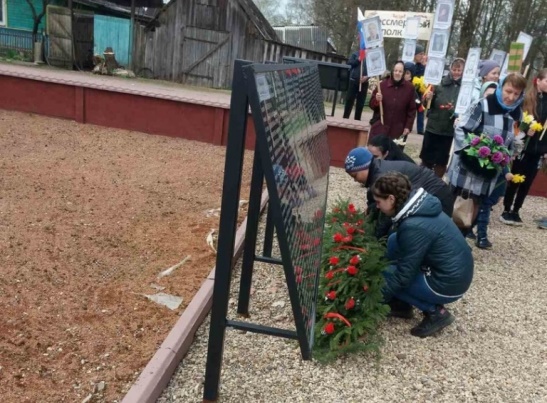 Традиционно в селе Понизовье проводятся субботники по уборке территорий ранней весной, участие в них принимают и члены ТОС «Надежда». Приводятся в порядок места общего отдыха, общественные территории, парки. Все дела и мероприятия, организуемые активом ТОС, проходят не по принуждению, а по зову души каждого.ТОС «Надежда» села Понизовье Руднянского района Смоленской области - инструмент, благодаря которому власти могут выявлять мнения людей. В результате деятельности ТОС «Надежда» села Понизовье: благоустроены улицы села Понизовье;  благоустроенные места захоронений и объектов культурного наследия, в которые входят памятники и братские могилы советских воинов, погибших в Великую Отечественную войну;участие в жизни пожилых, одиноких жителях села, ветеранов войны, инвалидов.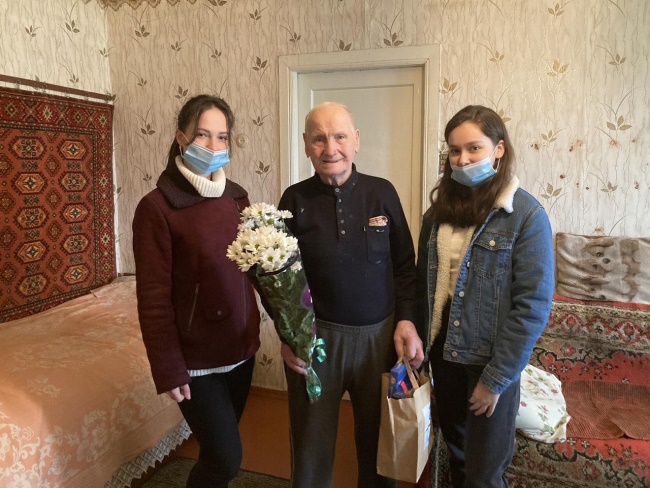 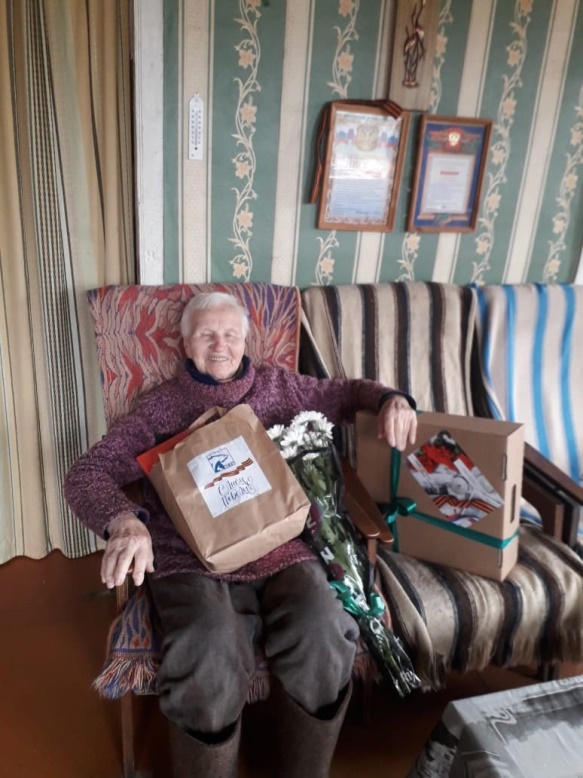 